                                                                          Приложение 2.15.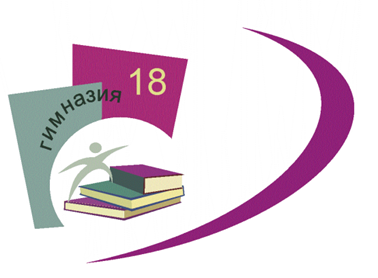 Адаптированной основной                       общеобразовательной программы основного общего образования обучающихся  с задержкой психического развития МАОУ гимназии  №18, утвержденной приказом МАОУ гимназии № 18 от 31.03.2021. № 205РАБОЧАЯ ПРОГРАММА КУРСА ВНЕУРОЧНОЙ ДЕЯТЕЛЬНОСТИ «ПРАКТИКА ИНОСТРАННОГО ЯЗЫКА. ФРАНЦУЗСКИЙ ЯЗЫК»                              (общеинтеллектуальное направление)(7-8 класс)Данная программа относится к общеинтеллектуальному направлению, имеет страноведческий характер и способствует интеллектуальному развитию детей среднего школьного возраста через приобщение их к культуре и традициям Франции через активизацию игровой познавательной деятельности. Программа имеет научно-познавательную (интеллектуальную) направленность и представляет собой вариант программы организации внеурочной деятельности учащихся 7-8 классов.Педагогическая целесообразность данной программы внеурочной деятельности обусловлена важностью создания условий для формирования у  школьников коммуникативных и социальных навыков, которые необходимы для успешного интеллектуального развития ребенка. Рабочая программа курса   обучения французскому языку в рамках внеурочной деятельности  разработана в соответствии: с требованиями федерального государственного образовательного стандарта основного общего образования (Федеральный государственный образовательный стандарт основного общего образования. - М.: Просвещение, 2011);с рекомендациями Примерной программы по учебным предметам (Примерные программы основного общего образования. Иностранный язык. 5-9 классы… М.: Просвещение, 2012 год);с требованиями Концепции коммуникативного иноязычного образования (Е.И. Пассов. "Программа – концепция коммуникативного иноязычного образования". –  М.: Просвещение, 2000.),Программа составлена с учетом требований федеральных государственных образовательных стандартов второго поколения и соответствует возрастным особенностям обучающихся 7-8 классов.Одна из основных задач образования по стандартам второго поколения – развитие способностей ребёнка и формирование  универсальных учебных действий, таких как: целеполагание, планирование, прогнозирование, контроль, коррекция, оценка, саморегуляция.        С этой целью в программе предусмотрено значительное увеличение активных форм работы, направленных на вовлечение учащихся в динамичную деятельность, на обеспечение понимания ими языкового материала и развития интеллекта, приобретение практических навыков самостоятельной деятельности.Цели программы «Практика иностранного языка (французский язык)»: создание условий для интеллектуального развития ребенка и формирования его коммуникативных и социальных навыков через игровую и проектную деятельность посредством французского языка;развитие эмоциональной сферы, воспитание нравственных качеств, творческого воображения и фантазии;знакомство с элементами традиционной детской  франкоязычной культуры;развитие индивидуальности школьников, их коммуникативных навыков через изучение лингвострановедческого материала по французскому языку;формирование у детей интереса к культуре и традициям Франции.Для достижения целей необходимо решить следующие задачи:     I. Познавательный аспектспособствовать приобщению  школьников к новому для них языковому миру и осознанию ими иностранного языка как инструмента познания мира и средства общения; познакомить с менталитетом других народов в сравнении с родной  культурой; формировать некоторые универсальные лингвистические понятия, наблюдаемые в родном и иностранном языках;способствовать удовлетворению личных познавательных интересов;познакомить детей с  культурой страны изучаемого языка (музыка, сказки, литература, традиции, праздники и т.д.).II. Развивающий аспектразвивать мотивацию к дальнейшему овладению французским языком и культурой; развивать учебные умения и формировать у учащихся рациональные приемы овладения иностранным языком; приобщить детей к новому социальному опыту за счет расширения спектра проигрываемых социальных ролей в игровых ситуациях;формировать у детей готовность к общению на иностранном языке;развивать технику речи, артикуляцию, интонацию;развивать двигательные способности детей  через драматизацию.III. Воспитательный аспектспособствовать воспитанию толерантности и уважения к другой культуре;приобщать к общечеловеческим ценностям; способствовать воспитанию личностных качеств (умение работать в сотрудничестве с другими; коммуникабельность, уважение к себе и другим, личная и взаимная ответственность); прививать навыки самостоятельной работы по дальнейшему овладению иностранным языком и культурой.Актуальность программы обусловлена целью современного образования, включающего в себя воспитание у школьников положительного отношения к иностранному языку,  знания об  истории, реалиях и традициях страны, знакомство с достижениями национальных культур.Программа направлена на формирование знаний по предмету, развитие речевых навыков детей, расширение их лексического запаса, получение страноведческой информации.Этапы занятий представляют собой те виды активности, с которыми ребенок сталкивается в своей повседневной жизни (игры, чтение, разучивание песен, просмотр сказок, мультфильмов, инсценировки, рисование). Иными словами ведение занятия становится ориентированным на воссоздание привычной для ребенка атмосферы, но на иноязычной почве. Только так можно сделать чужой язык своим родным.Отличительной особенностью данной программы от других является то, что в ней гармонично сочетаются:Методика обучения на основе поставленной задачи и игровая методика;Свобода выбора ребенком направлений, видов и форм деятельности в условиях единого образовательного пространства;Использование в образовательном процессе современных образовательных технологий, способствующих развитию творческих способностей детей;Содержание и организационное разнообразие мероприятий, ориентированных на представление возможностей каждого ребенка;Педагогическая  поддержка детей, проявляющих высокий уровень творческих способностей: совместная творческая деятельность детей и взрослых по освоению культуры страны изучаемого языка.Результаты освоения курса внеурочной деятельности «Практика иностранного языка (французский язык)»Формы проведения занятийВнеурочная деятельность по французскому языку традиционно основана на трёх формах: индивидуальная, групповая и массовая работа (выступления, спектакли, инсценировки и пр.). Ведущей формой организации занятий является групповая работа. Во время занятий осуществляется индивидуальный и дифференцированный подход к детям.            Каждое занятие состоит из двух частей – теоретической и практической. Теоретическую часть педагог планирует с учётом возрастных, психологических и индивидуальных особенностей обучающихся. Программа предусматривает проведение занятий, интегрирующих в себе различные формы и приемы игрового обучения, проектной, литературно-художественной, изобразительной, физической и других видов деятельности.        С целью достижения качественных результатов желательно, чтобы учебный процесс был оснащен современными техническими средствами, средствами изобразительной наглядности, игровыми реквизитами. С помощью мультимедийных элементов занятие визуализируется, вызывая положительные эмоции у учащихся и создавая условия для успешной деятельности каждого ребенка. Занятия могут проводиться  как со всей группой, так и индивидуально.Режим проведения  занятий, количество часов:Программа рассчитана на детей 7 класс- 2 час в неделю8 класс- 1 час в неделюПрограмма реализуется за счёт часов учебного плана, выделенных на внеурочную деятельность .Виды деятельности: игровая деятельность (в т.ч. подвижные игры);чтение, литературно-художественная деятельность;изобразительная деятельность;инсценировка сказок;прослушивание песен и стихов;разучивание стихов;разучивание и исполнение песен;проектная деятельность;выполнение  упражнений на релаксацию, концентрацию внимания, развитие воображения.Эффективность и результативность данной внеурочной деятельности зависит от соблюдения следующих условий: добровольность участия и желание проявить себя;сочетание индивидуальной, групповой и коллективной деятельности;сочетание инициативы детей с направляющей ролью учителя; занимательность и новизна содержания, форм и методов работы; эстетичность всех проводимых мероприятий; четкая организация и тщательная подготовка всех запланированных мероприятий; наличие целевых установок и перспектив деятельности,  возможность участвовать в конкурсах, проектах различного уровня; широкое использование методов педагогического стимулирования активности учащихся; гласность, открытость, привлечение детей с разными способностями и уровнем овладения иностранным языком; Формы учета знаний, умений  для оценки планируемых результатов освоения программы:      Контроль проводится в игровой форме (конкурсы, постановки, лексические игры, решение кроссвордов), посредством выполнения творческих заданий, презентации. И контроль, и оценка деятельности учащихся соответствуют их возрастному уровню. Учитываются в большей мере не учебные достижения учащихся, а их творческие успехи, уровень их социальной активности.Содержание программыПредметное содержание речиГоворениеДиалогическая речьОбучение ведению диалогов этикетного характера включает такие речевые умения как:начать, поддержать и закончить разговор;поздравить, выразить пожелания и отреагировать на них;выразить благодарность;вежливо переспросить, выразить согласие /отказ.Объем диалогов – до 5 реплик со стороны каждого учащегося.При обучении ведению диалога-расспроса отрабатываются речевые умения запрашивать и сообщать фактическую информацию (Кто? Что? Как? Где? Куда? Когда? С кем? Почему?), переходя с позиции спрашивающего на позицию отвечающего. Объем диалогов – до 4-х реплик со стороны каждого учащегося.При обучении  ведению диалога-побуждения к действию отрабатываются умения:обратиться с просьбой и выразить готовность/ отказ ее выполнить;дать совет и принять/не принять его;пригласить к действию/взаимодействию и согласиться/ не согласиться, принять в нем участие.Объем диалогов – до 2-х реплик со стороны каждого учащегося.При обучении ведению диалога-обмена мнениями отрабатываются  умения:выражать свою точку зрения;выражать согласие/ несогласие с точкой зрения партнера;выражать сомнение;выражать чувства, эмоции (радость, огорчение).Объем учебных диалогов – до 2-х реплик со стороны  каждого учащегося.Монологическая речьРазвитие монологической речи   предусматривает овладение следующими умениями:- кратко высказываться о фактах и событиях, используя такие коммуникативные типы речи  как описание, повествование и сообщение, а также эмоциональные и оценочные суждения;- передавать содержание, основную мысль прочитанного с опорой на текст;- делать сообщение в связи с прочитанным/прослушанным текстом.Объем монологического высказывания – до 8-10 фраз.АудированиеВладение умениями воспринимать на слух иноязычный текст предусматривает понимание несложных текстов с разной глубиной проникновения в их содержание (с пониманием основного содержания, с выборочным пониманием и полным пониманием текста) в зависимости от коммуникативной задачи и функционального типа текста.При этом предусматривается развитие умений:выделять основную мысль в воспринимаемом на слух тексте;выбирать главные факты, опуская второстепенные;выборочно понимать необходимую информацию в сообщениях прагматического характера с опорой на языковую догадку, контекст.Содержание текстов должно соответствовать возрастным особенностям и интересам учащихся , иметь образовательную и воспитательную ценность. Время звучания текстов для аудирования – до 2-х минут.ЧтениеШкольники учатся читать и понимать тексты с различной глубиной  проникновения в их содержание (в зависимости от вида чтения): с пониманием основного содержания (ознакомительное чтение); с полным пониманием содержания (изучающее чтение); с выборочным пониманием нужной или интересующей информации (просмотровое/ поисковое чтение).Содержание текстов должно соответствовать возрастным особенностям и интересам учащихся 7-8 классов, иметь образовательную и воспитательную ценность. Независимо от вида чтения возможно использование двуязычного словаря.Чтение с пониманием основного содержания текста осуществляется на несложных  аутентичных материалах с ориентацией на предметное содержание, выделяемое в 7-8 классах, включающих факты, отражающие особенности быта, жизни, культуры стран изучаемого языка. Объем текстов для чтения – 50-100 слов.Умения чтения, подлежащие формированию:определять тему, содержание текста по заголовку;выделять основную мысль;выбирать главные факты из текста, опуская второстепенные;устанавливать логическую последовательность основных фактов текста.	Чтение с полным пониманием текста осуществляется на несложных аутентичных текстах, ориентированных на предметное содержание речи в 7-8 классах. Формируются и отрабатываются умения:полно и точно понимать содержание текста на основе его информационной переработки (языковой догадки, словообразовательного анализа, использования двуязычного словаря);выражать свое мнение по прочитанному.Чтение с выборочным пониманием нужной или интересующей информации предполагает умение просмотреть текст или несколько коротких текстов и выбрать информацию, которая необходима или представляет интерес для учащихся.Письменная речьОвладение письменной речью предусматривает развитие следующих умений:делать выписки из текста;писать короткие поздравления с днем рождения, другим праздником (объемом до 30 слов, включая адрес), выражать пожеланияписать личное письмо с опорой на образец (расспрашивать адресат   о его жизни, делах, сообщать то же о себе, выражать благодарность, просьбы), объем личного письма – 30-40 слов, включая адрес).Социокультурные знания и уменияУчащиеся знакомятся с отдельными социокультурными элементами речевого поведенческого этикета во франкоязычной среде в условиях проигрывания ситуаций общения «В семье», «В школе», «Праздники». Использование французского языка как средства социокультурного развития школьников на данном  этапе  включает знакомством с:фамилиями и именами выдающихся людей в стране изучаемого языка;оригинальными или адаптированными материалами детской поэзии и прозы;иноязычными сказками и легендами, рассказами;с государственной символикой (флагом и его цветовой символикой, гимном, столицей страны  изучаемого языка);с традициями проведения праздников Рождества, Нового года, праздника Бобового Короля и т.д. в стране изучаемого языка;словами французского языка, вошедшими во многие языки мира, (в том числе и в русский) и русскими словами, вошедшими в лексикон французского языка.Предусматривается овладение умениями:писать свое имя и фамилию, а также имена и фамилии своих родственников и друзей на французском языке; описывать наиболее известные культурные достопримечательности Франции.Календарно-тематическое планирование 7 класс8 классУчебно-методическое обеспечение программыГригорьев Д.В. Внеурочная деятельность школьников. Методический конструктор: пособие для учителя / Д.В. Григорьев, П.В. Степанов. – М.: Просвещение, 2011. – 223 с.Данилюк А.Я., Кондаков А.М., Тишков В.А. Концепция духовно-нравственного развития и воспитания личности гражданина России. – М.: Просвещение, 2011. – 24 с.Примерные программы основного общего образования по учебным предметам. Иностранный язык. 5-9 классы. – М.: Просвещение, 2010. –144 с.Федеральный портал Российское образование http://www.edu.ru / –нормативные документы, программы элективных курсовУМК «Синяя птица» («L’oiseau bleu») Учебник (2-й иностранный язык), Береговская Э.М., Белосельская Т.В.,М.: Просвещение, 2013.УМК «Французский язык» (второй иностранный язык), Шацких В.Н, М. Дрофа, 2019Хисматулина Н.В. «Веселые слова. Игры с французскими словами», 2010.Аудиоприложения– CD MP3Личностные результатыЛичностные результатыУ обучающихся будут сформированыОбучающийся получит возможность для формирования- ответственное отношение к учению, готовность и способность обучающихся к саморазвитию и самообразованию на основе мотивации к обучению и познанию- осознанный выбор дальнейшей индивидуальной траектории образования на базе ориентировки в мире профессий и профессиональных предпочтений, с учетом устойчивых познавательных интересов, а также основы уважительного отношения к труду, опыт участия в социально значимом труде;- основы коммуникативной компетентности в общении и сотрудничестве со сверстниками, детьми старшего и младшего возраста, взрослыми в процессе образовательной, общественно-полезной, учебно-исследовательской, творческой и других видов деятельности;- выраженной устойчивой учебно-познавательной мотивации и интереса к учению;- компетенции к обновлению знаний в различных видах деятельности;- прилагать волевые усилия и преодолевать трудности и препятствия на пути достижения целей.- готовности к самообразованию и самовоспитанию;- социальной компетентности в реализации основ гражданской идентичности в поступках и деятельности;- адекватной позитивной самооценки и Я-концепции;Метапредметные результатыМетапредметные результатыОбучающийся научитсяОбучающийся получит возможность научиться- целеполаганию, включая постановку новых целей, преобразование практической задачи в познавательную;- планировать пути достижения целей;- самостоятельно оценивать правильность выполнения действий и вносить необходимые коррективы в исполнение как в конце действия, так и по ходу его реализации;- основам самоконтроля, самооценки, принятия решений и осуществления осознанного выбора в учебной и познавательной деятельности;- задавать вопросы, необходимые для организации собственной деятельности и сотрудничества с партнером-- учитывать разные мнения и стремиться к координации различных позиций в сотрудничестве;-осуществлять контроль, коррекцию, оценку действий партнера, уметь убеждать;- при планировании достижения целей самостоятельно, полно и адекватно учитывать условия и средства их достижения; - выделять альтернативные способы достижения цели и выбирать наиболее эффективный способ;- адекватно оценивать объективную трудность как меру фактического или предполагаемого расхода ресурсов на решение задачи;- оказывать поддержку и содействие тем, от кого зависит достижение цели в совместной деятельности; - выдвигать гипотезы о связях и закономерностях событий, процессов, объектов;- устраивать групповые обсуждения и обеспечивать обмен знаниями между членами группы для принятия эффективных совместных решенийПредметные результатыПредметные результатыОбучающийся научитсяОбучающийся получит возможность научиться- вести диалоги в различных жизненных ситуациях, рассказывать о себе, своих друзьях, своих увлечениях;- понимать на слух понимать на слух связное сообщение, построенное на изученном языковом материале;
- адекватно произносить и различать на слух звуки французского языка, соблюдать правильное ударение в словах и фразах- владеть основами письменной речи: писать по образцу поздравление с праздником, короткое личное письмо-  взаимодействовать с окружающими в разных ситуациях.- выбирать адекватные языковые и речевые средства для успешного решения коммуникативной задачи.- распознавать и употреблять в речи изученные лексические единицы№Название темыколичество часов1.Провинции Франции и их столицы.32.Достопримечательности Франции. Виртуальная экскурсия.23.Нравы и обычаи французов.24. Французская поэзия. Конкурс чтецов на иностранном языке.35.Традиции страны изучаемого языка. Презентации.36.а27.Викторина "Знаете ли вы Францию?"18.В мире вежливости (жесты, речевые клише)29.Французские скороговорки, пословицы и рифмовки.210. Французские детские игры.211.Разговорный французский. Проект по теме "Я и моё окружение"312. Национальное празднование Рождества во Франции. Традиции подарков.213.Оформление поздравительных плакатов, открыток, листовок.214. Письмо Пэр Ноэлю.115.Традиционная кухня Франции.316.Правила этикета. Поведение за столом. Речевые клише.317. Игра "французский завтрак"218.Проектная работа "Рецепты французской кухни"319.Путешествие по франкоязычным странам"(речевые клише «Путешествие»)320.Диалог " В аэропорту" , "На вокзале".222.Диалог " В отеле".223.Диалог " В магазине".224.Диалог " В больнице".225.Диалог "На улице".226. В мире французской музыки. Знаменитые композиторы.327.Современная французская песня.228.Знаменитые французские писатели.229.Чтение сказки "Маленький принц" Антуан де Сент  Экзюпери.430."Крылатые Выражения Маленького принца". Творческая работа.131.Итоговый урок. Представление творческих работ.2Итого68№Название темыколичество часов1.Что такое переписка? Написание личного письма.22.Правила общения.23.Пишем письмо на открытке.24.Мир французской поэзии. Чтение стихов французских поэтов.25."Мой сборник стихов." (Любимые французские стихи.)16.Жизнь подростков за рубежом.17.Карманные деньги у французских и русских подростков.28.Зимние праздники во Франции (Рождество, Новый год, Эпифания)39.Французские рождественские мультфильмы.210.Рождественские каникулы во Франции.211.Мои идеальные каникулы.212.По страницам "Маленького принца"213. Французская музыка. Детские французские песни.214.Хочу в Нормандию! Виртуальная экскурсия по Нормандии.215.Просмотр обучающего фильма "La Normandie"216.Школа во Франции. Интересные факты.217.Круглый стол. За что я люблю французский язык?!218.Итоговое занятие.1Итого34